PRIPOROČILNI SEZNAM BRANJA - BIBLOSCICIBANI (1.–3. razred)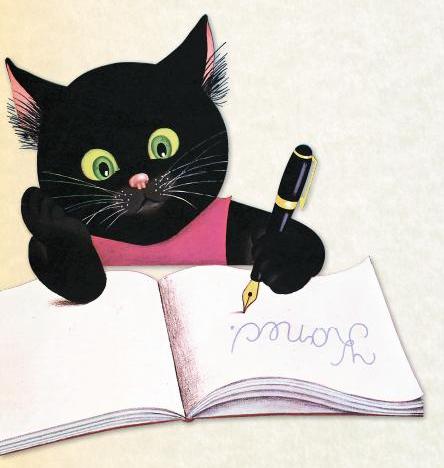 Novak, B. Miškin rdeči nosek https://www.biblos.si/isbn/9789612801960Bitenc, J. Tinko Polovinko https://www.biblos.si/isbn/9789612304317Petek Levokov, M. Deklica Hana https://www.biblos.si/isbn/9789612801854Čerpnjak, S. Kako sta šivanka in sukanec krpala streho https://www.biblos.si/isbn/9789612804053Orter, T. Medvedek peče slovensko potico https://www.biblos.si/isbn/9789619380406Slovenske ljudske pravljice https://www.biblos.si/isbn/9789612803360POEZIJA - pesmiArhar, V. T. Tratnice https://www.biblos.si/isbn/9789612803551PIONIRJI (4.–6. razred)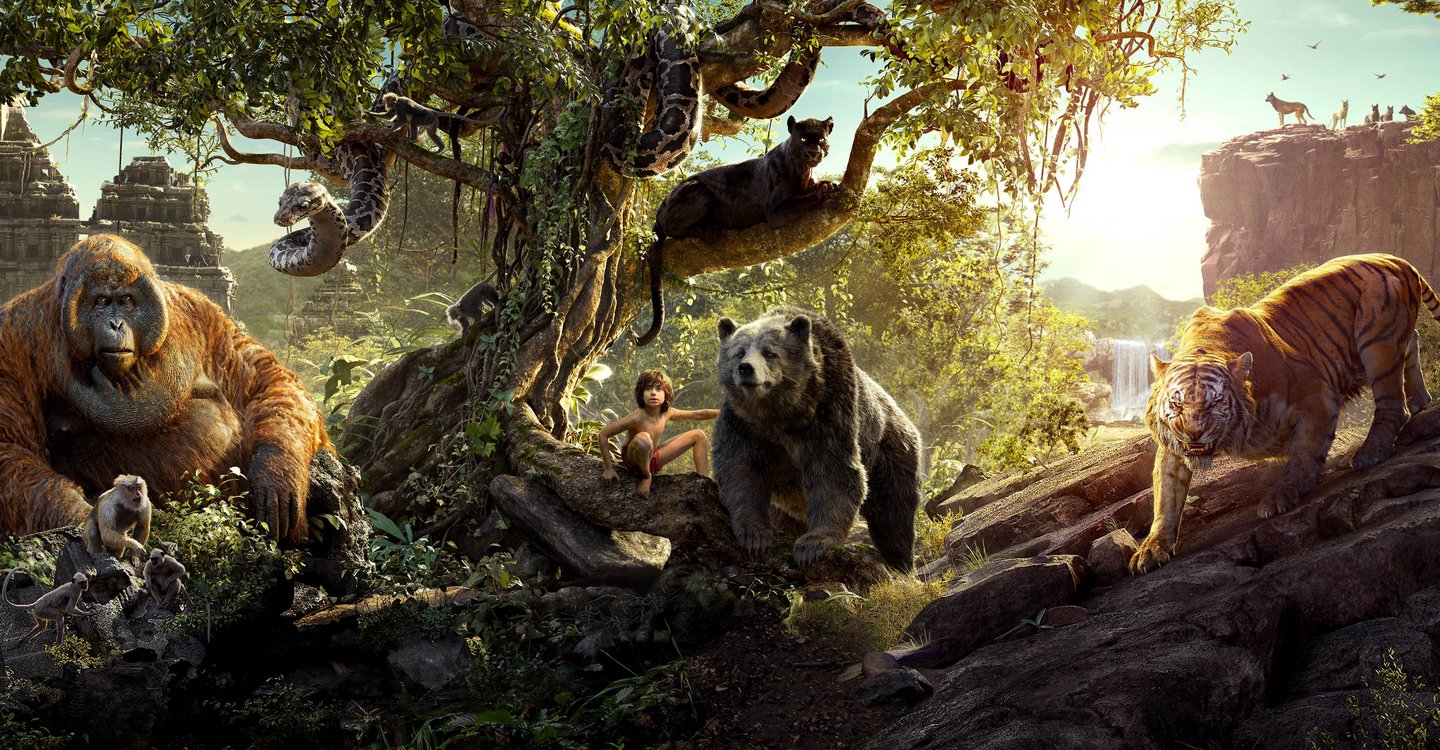 Baum, L. F.  Rinkitink v Ozovi deželi https://www.biblos.si/isbn/9789612803728Baum, L. F.  Kositrni drvar iz Ozove dežele https://www.biblos.si/isbn/9789612803582Kokalj, T. Črepinje v garaži https://www.biblos.si/isbn/9789612802370Kokalj, T.  Senca na balkonu https://www.biblos.si/isbn/9789612802349Kokalj, T. Kamen v žepu https://www.biblos.si/isbn/9789612802288Kokalj, T. Ukradena redovalnica https://www.biblos.si/isbn/9789612801618Bjelčić, R. Ratkodivščine https://www.biblos.si/isbn/9789612802103Bjelčić, R. Mali dnevnik velike ljubezni https://www.biblos.si/isbn/9789612802073Mlinarec, R. … Stari grafiti https://www.biblos.si/isbn/9789612801939Mlinarec, R. … Moji grafiti https://www.biblos.si/isbn/9789612801724Kovačević, H. Skrivnost Titana Horvata https://www.biblos.si/isbn/9789612801823Bjelčić, R. Zgodbe o odraščanju https://www.biblos.si/isbn/9789612801731Stanonik, T. Cvetlična hiša https://www.biblos.si/isbn/9789612801625Steinhöfel, A. Riko, Oskar in kamnita tatvina https://www.biblos.si/isbn/9789610122494Twain, M. Tom Sawyer, detektiv https://www.biblos.si/isbn/9789612803483Kipling, R. Knjiga o džungli: https://www.biblos.si/isbn/9789612804022MLADINCI (7.–9. razred)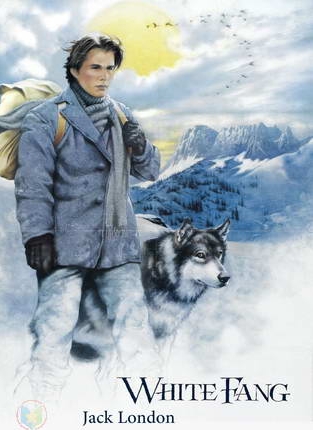 London, J. Hči snega https://www.biblos.si/isbn/9789612803308London, J. Beli očnjak https://www.biblos.si/isbn/9789612803247London, J. Otroci mraza https://www.biblos.si/isbn/9789612803391London, J.  Joe med pirati https://www.biblos.si/isbn/9789612803094Defoe, D. Robinson Crusoe https://www.biblos.si/isbn/9789612802936Baum, L. F. Strašilo iz Ozove dežele https://www.biblos.si/isbn/9789612803865Wells, H. G Vojna svetov https://www.biblos.si/isbn/9789612803780Wells, H. G Zgodba o nevidnem človeku https://www.biblos.si/isbn/9789612802431Montgomery, L. M. Mavrična dolina  https://www.biblos.si/isbn/9789612803612Montgomery, L. M.  Anne in Domače ognjišče https://www.biblos.si/isbn/9789612803063Nesbit, E. Nove dogodivščine iskalcev zaklada https://www.biblos.si/isbn/9789612803155Alcott, L. M. Staromodno dekle https://www.biblos.si/isbn/9789612803186Curwood, J. O. Kazan, volčji pes https://www.biblos.si/isbn/9789612802943Tolstoj, A. N. Aelita https://www.biblos.si/isbn/9789612802462Beljajev, A. Glava profesorja Douella https://www.biblos.si/isbn/9789612802493Erckmann, E., Chatrian, A. Zgodbe napoleonskega vojaka https://www.biblos.si/isbn/9789612801236Doyle, A. C. V libijski puščavi https://www.biblos.si/isbn/9789612801519